Утверждаю:Директор МБУ СШ № 9по шахматам и шашкам г. Челябинска__________________А.А.СевостьяновПЛАН СПОРТИВНЫХ МЕРОПРИЯТИЙ ПО ШАХМАТАММБУ СШ № 9 по шахматам и шашкам г. ЧелябинскаНА              2021 г.    дата       Мероприятиевремяответств.26Тренерский совет10-00А.А.Севостьянов 02IX Кубок Гран-При по быстрым шахматам г. Челябинска, 2 этап, полуфинал, Васенко, 100, 1-3 туры17-00Б.С.Смирнов03IX Кубок Гран-При по быстрым шахматам г. Челябинска, 2 этап, полуфинал, Васенко, 100, 4-9 туры15-00Б.С.Смирнов03Первенство  г. Челябинска среди школьных команд «Белая ладья», Гагарина, 1615-00Г.Б.Коган04Первенство  г. Челябинска среди школьных команд «Белая ладья», Гагарина, 1610-00Г.Б.Коган04IX Кубок Гран-При по быстрым шахматам г. Челябинска, 2 этап, Васенко, 100, финал10-00В.Д.Яценко08-11Первенство  Челябинской области  среди школьных команд «Белая ладья», Знаменская, 4Согласно положениюСогласно положению10Первенство г. Челябинска среди мальчиков до 11 лет, полуфинал «Б» (2011-2014 г.г. рождения, З юношеский разряд),Гагарина, 16, 1-2 туры15-00Д.В.Шафиков10Первенство г. Челябинска среди девочек до 11 лет, полуфинал «Б» (2011-2014 г.г. рождения, З юношеский разряд ),Васенко, 100, 1-2 туры15-00И.В.Фролов11Первенство г. Челябинска среди мальчиков до 11 лет, полуфинал «Б» (2011-2014 г.г. рождения, З юношеский разряд),Гагарина, 16, 3-4 туры10-00Д.В.Шафиков11Первенство г. Челябинска среди девочек до 11 лет, полуфинал «Б» (2011-2014 г.г. рождения, З юношеский разряд ),Васенко, 100, 3-4 туры10-00И.В.Фролов17-18Первенство России по шахматам среди мальчиков и девочек до 11 и 13 лет, юношей и девушек до 15, 17 и 19 летТ.А.Шумякина17Первенство г. Челябинска среди мальчиков до 11 лет, полуфинал «Б» (2011-2014 г.г. рождения, З юношеский разряд),Гагарина, 16, 5-6 туры15-00Д.В.Шафиков17Первенство г. Челябинска среди девочек до 11 лет, полуфинал «Б» (2011-2014 г.г. рождения, З юношеский разряд ),Васенко, 100, 5-6 туры15-00И.В.Фролов18Первенство г. Челябинска среди мальчиков до 11 лет, полуфинал «Б» (2011-2014 г.г. рождения, З юношеский разряд),Гагарина, 16, 7-8 туры10-00Д.В.Шафиков18Первенство г. Челябинска среди девочек до 11 лет, полуфинал «Б» (2011-2014 г.г. рождения, З юношеский разряд ),Васенко, 100, 7-8 туры10-00И.В.Фролов24V Кубок Гран-При по блицу г. Челябинска, 2  этап, полуфинал, Васенко, 10015-00Б.С.Смирнов24Кубок МБУ СШ № 9 по шахматам и шашкам г. Челябинска по быстрым шахматам – 2021, 4 этап,Гагарина, 1615-00Г.Б.Коган25Кубок МБУ СШ № 9 по шахматам и шашкам г. Челябинска по быстрым шахматам – 2021, 4 этап,Гагарина, 1610-00Г.Б.Коган25V Кубок Гран-При по блицу г. Челябинска, 2  этап, финал, Васенко, 10010-00В.Д.Яценко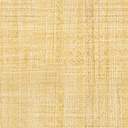 